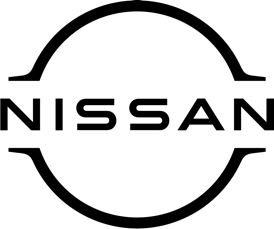 Press release
October 2023Great family adventures await with 
the award-winning Nissan X-Trail!The Nissan X-Trail – equipped with e-POWER and e-4ORCE technology and available to test-drive at [DEALERSHIP NAME HERE] – has won a prestigious award.The family adventure vehicle has been recognised by The Sun, The Sunday Times and driving.co.uk in the News UK Motoring Awards, picking up the esteemed title of News UK Family Car of the Year.Now in its fourth generation, X-Trail continues to represent ground-breaking technology and adventure and has sold more than 7.8 million units globally since its introduction in 2001.With 85-degree rear opening doors, built-in rear sunshades, USB ports in the second row and up to 585L of boot space, the latest version of the car, launched last year, is an excellent choice for families.The optional third row of seats gives drivers the flexibility to choose the most suitable version for their requirements whilst still offering X-Trail’s rugged yet refined style.The Sun Motors Editor Rob Gill said: “The X-Trail has all the goodness of a Qashqai – our 2021 Car of the Year – but with the addition of seven seats and 4WD. Go for the clever e-POWER petrol hybrid and it’s like driving an EV – quiet, smooth and responsive – minus the hassle of having to stop and recharge.“If your family outgrows a Qashqai, or you live in the green bits of Britain, you’ll want an X-Trail in your life.”e-4ORCE is Nissan’s dynamic all-wheel-drive technology, offering an electrified motoring experience without the need to plug in. An electric motor exclusively powers the wheels to offer a smooth and quiet drive with enhanced efficiency and reassurance.The combination of e-4ORCE and e-POWER delivers an advanced alternative powertrain with excellent off-road and towing capabilities. With technologies like ProPILOT Assist with Navi-Link, 35” of internal displays and an Around View Monitor with moving object detection, X-Trail is both capable and sophisticated.[NAME AND JOB TITLE] at [DEALERSHIP NAME HERE] said: “X-Trail is a key member of the Nissan line-up and it means a lot to be selected for this award by some of the UK’s most popular publications and their motoring experts.“Nissan defined the crossover segment with the introduction of Qashqai, and we are thrilled to see Nissan crossovers continuing to be at the forefront of the industry. Contact our friendly team to find out more about this amazing vehicle.’’For more information about X-Trail, or any of the other great cars in the Nissan range, contact [DEALERSHIP CONTACT DETAILS HERE].-ends-Nissan Dealer PR: 07309 740052